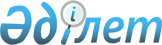 Об организации общественных работ по городу Талдыкорган
					
			Утративший силу
			
			
		
					Постановление акимата города Талдыкорган Алматинской области от 29 декабря 2014 года № 39-1393. Зарегистрировано Департаментом юстиции Алматинской области 23 января 2015 года № 3006. Утратило силу постановлением акимата города Талдыкорган Алматинской области от 27 июня 2016 года № 29-421      Сноска. Утратило силу постановлением акимата города Талдыкрган Алматинской области от 27.06.2016 № 29-421.

      Примечание РЦПИ.

      В тексте документа сохранена пунктуация и орфография оригинала.

      В соответствии с подпунктом 5) статьи 7 и подпунктом 2) пункта 5 статьи 20 Закона Республики Казахстан от 23 января 2001 года "О занятости населения", постановлением Правительства Республики Казахстан от 19 июня 2001 года № 836 "О мерах по реализации Закона Республики Казахстан от 23 января 2001 года "О занятости населения" акимат города Талдыкорган ПОСТАНОВЛЯЕТ:

       Организовать общественные работы в городе Талдыкорган.

       Утвердить перечень организаций, в которых будут проводиться общественные работы, виды, объемы и конкретные условия общественных работ, размер оплаты труда участников и источники их финансирования, а также определить спрос и предложение на общественные работы по городу Талдыкорган согласно приложению.

       Признать утратившими силу постановления акимата города Талдыкорган от 17 марта 2011 года № 7-259 "Об организации общественных работ по городу Талдыкорган" (зарегистрированного в Реестре государственной регистрации нормативных правовых актов от 29 марта 2011 года № 2-1-139, опубликованного в газете "Талдыкорган" от 1 апреля 2011 года № 14), постановление акимата города Талдыкорган от 19 марта 2012 года № 7-219 "О внесении изменений в постановление акимата города Талдыкорган от 17 марта 2011 года № 7-259 "Об организации общественных работ по городу Талдыкорган" (зарегистрированного в Реестре государственной регистрации нормативных правовых актов от 10 апреля 2012 года № 2-1-157, опубликованного в газете "Талдыкорган" от 20 апреля 2012 года № 16), постановление акимата города Талдыкорган от 14 февраля 2013 года № 2-118 "О внесении изменений в постановление акимата города Талдыкорган от 17 марта 2011 года № 7-259 "Об организации общественных работ по городу Талдыкорган" (зарегистрированного в Реестре государственной регистрации нормативных правовых актов от 15 марта 2013 года № 2328, опубликованного в газете "Талдыкорган" от 12 апреля 2013 года № 15). 

       Контроль за исполнением настоящего постановления возложить на заместителя акима города Сарыбаева Галиаскара Толендиевича.

       Настоящее постановление вступает в силу со дня государственной регистрации в органах юстиции и вводится в действие по истечении десяти календарных дней после дня его первого официального опубликования.

 Перечень организации, виды, объемы и конкретные условия общественных работ, размер оплаты труда участников и источники их финансирования, а также определить спрос и предложение на общественные работы по городу Талдыкорган
					© 2012. РГП на ПХВ «Институт законодательства и правовой информации Республики Казахстан» Министерства юстиции Республики Казахстан
				
      Аким города

Е. Алпысов
Приложение к постановлению акимата города Талдыкорган от "29" декабря 2014 года № 39-1993 "Об организации общественных работ по городу Талдыкорган"№

п/п

Наименование организации

 

Виды общественных работ

Объемы и конкретные условия общественных работ

Объемы и конкретные условия общественных работ

Размер оплаты труда участников 

Источник финансирования

 Спрос (участник)

Предложение (участник)

№

п/п

Наименование организации

 

Виды общественных работ

Объем

(на одного участника)

Конкретные условия

Размер оплаты труда участников 

Источник финансирования

 Спрос (участник)

Предложение (участник)

1

Алматинское областное правление – филиал Казахского общества слепых общественного объединения "Казахское общество слепых"

Оказание помощи при проведении технических работ

 (ксерокопирование, сортировка документов)

оказание помощи в проведении культурных мероприятий

(оформление залов, развешивание шаров и плакатов)

 до 450 документов 

до 10 мероприятий

 

Общественная работа организуется путем создания временных рабочих мест и предназначена специально для безработных. Направление безработных на общественные работы осуществляется городским отделом занятости и социальных программ, с их согласия, в порядке очередности согласно дате регистрации. Приоритетное право участия в общественных работах имеют безработные, входящие в целевые группы. Между работодателем и безработным, участвующим в общественных работах, заключается трудовой договор в соответствии с трудовым законодательством.

В размере 1,5 минимальной месячной заработной платы установленной законодательством Республики Казахстан

 

Местный бюджет

16

16

2

Государственное учреждение "Управление внутренних дел города Талдыкорган Департамента внутренних дел Алматинской области"

Оказание технической помощи в реставрации архивных документов

(сортировка, подшивка и нумерация)

курьерская работа (рассылка писем)

до 600 документов 

до 100 писем

Общественная работа организуется путем создания временных рабочих мест и предназначена специально для безработных. Направление безработных на общественные работы осуществляется городским отделом занятости и социальных программ, с их согласия, в порядке очередности согласно дате регистрации. Приоритетное право участия в общественных работах имеют безработные, входящие в целевые группы. Между работодателем и безработным, участвующим в общественных работах, заключается трудовой договор в соответствии с трудовым законодательством.

В размере 1,5 минимальной месячной заработной платы установленной законодательством Республики Казахстан

Местный бюджет

25

25

3

Общественный фонд "Ассамблеи народа Казахстана Алматинской области"

Оказание помощи в проведении культурных мероприятий

(оформление залов, развешивание шаров и плакатов)

курьерская работа

(рассылка писем)

до 20 мероприятий 

до 50 писем

Общественная работа организуется путем создания временных рабочих мест и предназначена специально для безработных. Направление безработных на общественные работы осуществляется городским отделом занятости и социальных программ, с их согласия, в порядке очередности согласно дате регистрации. Приоритетное право участия в общественных работах имеют безработные, входящие в целевые группы. Между работодателем и безработным, участвующим в общественных работах, заключается трудовой договор в соответствии с трудовым законодательством.

В размере 1,5 минимальной месячной заработной платы установленной законодательством Республики Казахстан

 

Местный бюджет

3

3

4

Государственное учреждение "Аппарат акима города Талдыкорган Алматинской области"

 

Оказание помощи в проведении технических работ по обработке документов

(сортировка, подшивка и нумерация)

курьерская работа (рассылка писем)

 

 до 350 документов 

до 60 писем

Общественная работа организуется путем создания временных рабочих мест и предназначена специально для безработных. Направление безработных на общественные работы осуществляется городским отделом занятости и социальных программ, с их согласия, в порядке очередности согласно дате регистрации. Приоритетное право участия в общественных работах имеют безработные, входящие в целевые группы. Между работодателем и безработным, участвующим в общественных работах, заключается трудовой договор в соответствии с трудовым законодательством.

В размере 1,5 минимальной месячной заработной платы установленной законодательством Республики Казахстан

 

Местный бюджет

10

10

5

Талдыкорганский городской суд Алматинской области

Оказание технической помощи при обработке архивных документов

(сортировка, подшивка и нумерация)

курьерская работа (рассылка писем)

 

 до 280 документов 

до 50 писем

Общественная работа организуется путем создания временных рабочих мест и предназначена специально для безработных. Направление безработных на общественные работы осуществляется городским отделом занятости и социальных программ, с их согласия, в порядке очередности согласно дате регистрации. Приоритетное право участия в общественных работах имеют безработные, входящие в целевые группы. Между работодателем и безработным, участвующим в общественных работах, заключается трудовой договор в соответствии с трудовым законодательством.

В размере 1,5 минимальной месячной заработной платы установленной законодательством Республики Казахстан

 

Местный бюджет

 

10

10

6

Общественное объединение "Кризисный центр "Юность"

Оформление, подготовка мест для проведения кружков и спортивных секций детей и подростков

 

 до 20 мероприятий 

 

Общественная работа организуется путем создания временных рабочих мест и предназначена специально для безработных. Направление безработных на общественные работы осуществляется городским отделом занятости и социальных программ, с их согласия, в порядке очередности согласно дате регистрации. Приоритетное право участия в общественных работах имеют безработные, входящие в целевые группы. Между работодателем и безработным, участвующим в общественных работах, заключается трудовой договор в соответствии с трудовым законодательством.

В размере 1,5 минимальной месячной заработной платы установленной законодательством Республики Казахстан

 

Местный бюджет

8

8

7

Государственное учреждение "Управление юстиции города Талдыкорган Департамента юстиции Алматинской области Министерства юстиции Республики Казахстан"

Оказание помощи в проведении технических работ по обработке документов

(сортировка, подшивка и нумерация)

курьерская работа (рассылка писем)

 до 280 документов 

до 50 писем

 

Общественная работа организуется путем создания временных рабочих мест и предназначена специально для безработных. Направление безработных на общественные работы осуществляется городским отделом занятости и социальных программ, с их согласия, в порядке очередности согласно дате регистрации. Приоритетное право участия в общественных работах имеют безработные, входящие в целевые группы. Между работодателем и безработным, участвующим в общественных работах, заключается трудовой договор в соответствии с трудовым законодательством.

В размере 1,5 минимальной месячной заработной платы установленной законодательством Республики Казахстан

 

Местный бюджет

10

10

8

Талдыкорганский городской филиал Республиканского государственного казенного предприятия "Центр недвижимости по Алматинской области" комитета регистрационной службы и оказания правовой помощи Министерства юстиции Республики Казахстан"

Оказание помощи в проведении технических работ по обработке документов

(сортировка, подшивка и нумерация)

курьерская работа (рассылка писем)

 до 100 документов 

до 10 писем

 

Общественная работа организуется путем создания временных рабочих мест и предназначена специально для безработных. Направление безработных на общественные работы осуществляется городским отделом занятости и социальных программ, с их согласия, в порядке очередности согласно дате регистрации. Приоритетное право участия в общественных работах имеют безработные, входящие в целевые группы. Между работодателем и безработным, участвующим в общественных работах, заключается трудовой договор в соответствии с трудовым законодательством.

В размере 1,5 минимальной месячной заработной платы установленной законодательством Республики Казахстан

 

Местный бюджет

5

5

9

Алматинский областной филиал Республиканского государственного казенного предприятия "Государственный центр по выплате пенсий министерства труда и социальной защиты населения Республики Казахстан"

Оказание помощи в проведении технических работ по обработке документов (сортировка, подшивка и нумерация)

 

 до 150 документов 

 

Общественная работа организуется путем создания временных рабочих мест и предназначена специально для безработных. Направление безработных на общественные работы осуществляется городским отделом занятости и социальных программ, с их согласия, в порядке очередности согласно дате регистрации. Приоритетное право участия в общественных работах имеют безработные, входящие в целевые группы. Между работодателем и безработным, участвующим в общественных работах, заключается трудовой договор в соответствии с трудовым законодательством.

В размере 1,5 минимальной месячной заработной платы установленной законодательством Республики Казахстан

 

Местный бюджет

5

5

10

Республиканское государственное учреждение "Управление государственных доходов по городу Талдыкорган Департамента государственных доходов по Алматинской области Комитета государственных доходов 

Министерства финансов Республики Казахстан"

Оказание технической помощи в реставрации архивных документов

(сортировка, подшивка и нумерация)

курьерская работа (рассылка писем)

до 350 документов

до 60 писем

Общественная работа организуется путем создания временных рабочих мест и предназначена специально для безработных. Направление безработных на общественные работы осуществляется городским отделом занятости и социальных программ, с их согласия, в порядке очередности согласно дате регистрации. Приоритетное право участия в общественных работах имеют безработные, входящие в целевые группы. Между работодателем и безработным, участвующим в общественных работах, заключается трудовой договор в соответствии с трудовым законодательством.

В размере 1,5 минимальной месячной заработной платы установленной законодательством Республики Казахстан

 

Местный бюджет

 

15

15

11

Республиканское государственное учреждение "Объединенное управление по делам обороны города Талдыкорган Алматинской области" Министерства обороны Республики Казахстан

Оказание помощи в проведении технических работ по обработке документов

(сортировка, подшивка и нумерация)

раздача призывных повесток

курьерская работа (рассылка писем)

 до 300 документов 

до 300 повесток

до 50 писем

Общественная работа организуется путем создания временных рабочих мест и предназначена специально для безработных. Направление безработных на общественные работы осуществляется городским отделом занятости и социальных программ, с их согласия, в порядке очередности согласно дате регистрации. Приоритетное право участия в общественных работах имеют безработные, входящие в целевые группы. Между работодателем и безработным, участвующим в общественных работах, заключается трудовой договор в соответствии с трудовым законодательством.

В размере 1,5 минимальной месячной заработной платы установленной законодательством Республики Казахстан

 

Местный бюджет

15

15

12

Алматинский областной филиал общественного объединения "Общество Красного Полумесяца Республики Казахстан"

 

Оказание помощи в организации и проведении благотворительных мероприятий малообеспеченным семьям (раздача одежды, продуктов питания)

оказание помощи в уборке территории организации

(уборка, побелка, покраска)

до 20 мероприятий 

до 60 квадратных метров

 

Общественная работа организуется путем создания временных рабочих мест и предназначена специально для безработных. Направление безработных на общественные работы осуществляется городским отделом занятости и социальных программ, с их согласия, в порядке очередности согласно дате регистрации. Приоритетное право участия в общественных работах имеют безработные, входящие в целевые группы. Между работодателем и безработным, участвующим в общественных работах, заключается трудовой договор в соответствии с трудовым законодательством.

В размере 1,5 минимальной месячной заработной платы установленной законодательством Республики Казахстан

 

Местный бюджет

12

12

13

 Филиал Общественного объединения

 "Казахское общество глухих" "Алматинское областное правление"

Оказание помощи при проведении технических работ (ксерокопирование, сортировка документов)

оказание помощи в проведении культурных мероприятий

(оформление залов, развешивание шаров и плакатов)

до 50

документов

до 10 мероприятий

Общественная работа организуется путем создания временных рабочих мест и предназначена специально для безработных. Направление безработных на общественные работы осуществляется городским отделом занятости и социальных программ, с их согласия, в порядке очередности согласно дате регистрации. Приоритетное право участия в общественных работах имеют безработные, входящие в целевые группы. Между работодателем и безработным, участвующим в общественных работах, заключается трудовой договор в соответствии с трудовым законодательством.

В размере 1,5 минимальной месячной заработной платы установленной законодательством Республики Казахстан

 

Местный бюджет

3

3

14

Государственное учреждение "Управление по чрезвычайным ситуациям города Талдыкорган Департамента по чрезвычайным ситуациям Алматинской области Министерства по чрезвычайным ситуациям Республики Казахстан"

Оказание помощи в проведении технических работ по обработке документов (сортировка, подшивка и нумерация)

 до 150 документов 

 

Общественная работа организуется путем создания временных рабочих мест и предназначена специально для безработных. Направление безработных на общественные работы осуществляется городским отделом занятости и социальных программ, с их согласия, в порядке очередности согласно дате регистрации. Приоритетное право участия в общественных работах имеют безработные, входящие в целевые группы. Между работодателем и безработным, участвующим в общественных работах, заключается трудовой договор в соответствии с трудовым законодательством.

В размере 1,5 минимальной месячной заработной платы установленной законодательством Республики Казахстан

 

Местный бюджет

 

5

5

15

Общественное объединение "Ассоциация родителей по опеке детей-инвалидов и с отклонениями в психо-физическом развитии "Алпамыс"

Оказание помощи в сопровождении 

детей-инвалидов в медицинские учреждения

(опора, посадка, высадка из специальных автомашин)

оказание помощи в уборке территории организации (уборка, побелка, покраска)

до 200 раз 

до 60 квадратных метров

Общественная работа организуется путем создания временных рабочих мест и предназначена специально для безработных. Направление безработных на общественные работы осуществляется городским отделом занятости и социальных программ, с их согласия, в порядке очередности согласно дате регистрации. Приоритетное право участия в общественных работах имеют безработные, входящие в целевые группы. Между работодателем и безработным, участвующим в общественных работах, заключается трудовой договор в соответствии с трудовым законодательством.

В размере 1,5 минимальной месячной заработной платы установленной законодательством Республики Казахстан

 

Местный бюджет

8

8

16

Общественное объединение "Детско-подростковый клуб "Мушелтой"

Оказание помощи в проведении технических работ по обработке документов (сортировка, подшивка и нумерация)

оказание помощи в уборке территории организации (уборка, побелка, покраска)

до 500 документов 

до 60 квадратных метров

Общественная работа организуется путем создания временных рабочих мест и предназначена специально для безработных. Направление безработных на общественные работы осуществляется городским отделом занятости и социальных программ, с их согласия, в порядке очередности согласно дате регистрации. Приоритетное право участия в общественных работах имеют безработные, входящие в целевые группы. Между работодателем и безработным, участвующим в общественных работах, заключается трудовой договор в соответствии с трудовым законодательством.

В размере 1,5 минимальной месячной заработной платы установленной законодательством Республики Казахстан

 

Местный бюджет

15

15

17

"Партия 

"Нур Отан" Талдыкорганский городской филиал

Оказание помощи в проведении технических работ по обработке документов (сортировка, подшивка и нумерация)

курьерская работа (рассылка писем)

оказание помощи по благоустройстве территорий (уборка, побелка, покраска)

до 150 документов 

до 50 писем

до 150 квадратных метров

Общественная работа организуется путем создания временных рабочих мест и предназначена специально для безработных. Направление безработных на общественные работы осуществляется городским отделом занятости и социальных программ, с их согласия, в порядке очередности согласно дате регистрации. Приоритетное право участия в общественных работах имеют безработные, входящие в целевые группы. Между работодателем и безработным, участвующим в общественных работах, заключается трудовой договор в соответствии с трудовым законодательством.

В размере 1,5 минимальной месячной заработной платы установленной законодательством Республики Казахстан

 

Местный бюджет

10

10

18

Общественное объединение "Талдыкорганский региональный центр поддержки женщин"

 

Оказание помощи в проведении технических работ по обработке документов (сортировка, подшивка и нумерация)

 

до 120 документов

 

Общественная работа организуется путем создания временных рабочих мест и предназначена специально для безработных. Направление безработных на общественные работы осуществляется городским отделом занятости и социальных программ, с их согласия, в порядке очередности согласно дате регистрации. Приоритетное право участия в общественных работах имеют безработные, входящие в целевые группы. Между работодателем и безработным, участвующим в общественных работах, заключается трудовой договор в соответствии с трудовым законодательством.

В размере 1,5 минимальной месячной заработной платы установленной законодательством Республики Казахстан

 

Местный бюджет

4

4

19

Общественный фонд "Талдыкорган-

ский региональный фонд содействия занятости"

Оказание помощи в проведении технических работ по обработке документов (сортировка, подшивка и нумерация 

оказание помощи участникам и ветеранам Великой Отечественной войны, их вдовам, одиноко престарелым пенсионерам (помощь в проведении влажной уборки дома, покупки продуктов питания, лекарственных средств и оплаты коммунальных услуг)

оказание помощи по уборке территории домов (уборка, побелка, покраска)

до 200 документов

до 16 домов

до 280 квадратных метров

Общественная работа организуется путем создания временных рабочих мест и предназначена специально для безработных. Направление безработных на общественные работы осуществляется городским отделом занятости и социальных программ, с их согласия, в порядке очередности согласно дате регистрации. Приоритетное право участия в общественных работах имеют безработные, входящие в целевые группы. Между работодателем и безработным, участвующим в общественных работах, заключается трудовой договор в соответствии с трудовым законодательством.

В размере 1,5 минимальной месячной заработной платы установленной законодательством Республики Казахстан

 

Местный бюджет

70

70

20

Государственное учреждение "Отдел образования города Талдыкорган"

 

Оказание технической помощи в реставрации архивных документов

(сортировка, подшивка и нумерация)

курьерская работа (рассылка писем)

до 280 документов

до 50 писем

 

Общественная работа организуется путем создания временных рабочих мест и предназначена специально для безработных. Направление безработных на общественные работы осуществляется городским отделом занятости и социальных программ, с их согласия, в порядке очередности согласно дате регистрации. Приоритетное право участия в общественных работах имеют безработные, входящие в целевые группы. Между работодателем и безработным, участвующим в общественных работах, заключается трудовой договор в соответствии с трудовым законодательством.

В размере 1,5 минимальной месячной заработной платы установленной законодательством Республики Казахстан

 

Местный бюджет

 

10

10

21

Государственное учреждение "Аппарат акима Еркинского сельского округа города Талдыкорган"

Оказание помощи в благоустройстве, озеленении территорий

(вырубка сухих деревьев, покос трав, высадка цветов и молодых насаждении, полив, прополка, побелка деревьев, бордюр вдоль дорог, очистка снега) 

оказание помощи в заполнении похозяйственной книги (сбор сведений) 

до 2000 квадратных метров 

до 300 документов 

 

Общественная работа организуется путем создания временных рабочих мест и предназначена специально для безработных. Направление безработных на общественные работы осуществляется городским отделом занятости и социальных программ, с их согласия, в порядке очередности согласно дате регистрации. Приоритетное право участия в общественных работах имеют безработные, входящие в целевые группы. Между работодателем и безработным, участвующим в общественных работах, заключается трудовой договор в соответствии с трудовым законодательством.

В размере 1,5 минимальной месячной заработной платы установленной законодательством Республики Казахстан

 

Местный бюджет

12

12

22

Общественное объединение инвалидов опорников "ЕРЛИК" города Талдыкорган"

 

Оказание помощи людям с ограниченными возможностями в проведении технических работ по оброботке документов (сортировка, подшивка и нумерация)

оказание помощи в сопровождении инвалидов в медицинские учреждения (опора, посадка, высадка из специальных автомашин)

оказание помощи в уборке территории организации (уборка, побелка, покраска)

 до 80 документов 

до 20 раз

до 50 квадратных метров

Общественная работа организуется путем создания временных рабочих мест и предназначена специально для безработных. Направление безработных на общественные работы осуществляется городским отделом занятости и социальных программ, с их согласия, в порядке очередности согласно дате регистрации. Приоритетное право участия в общественных работах имеют безработные, входящие в целевые группы. Между работодателем и безработным, участвующим в общественных работах, заключается трудовой договор в соответствии с трудовым законодательством.

В размере 1,5 минимальной месячной заработной платы установленной законодательством Республики Казахстан

 

Местный бюджет

15

15

23

Государственное учреждение "Отдел занятости и социальных программ города Талдыкорган"

Оказание помощи в проведении технических работ по обработке документов

(сортировка, подшивка и нумерация)

курьерская работа (рассылка писем)

до 280 документов

до 80 писем

Общественная работа организуется путем создания временных рабочих мест и предназначена специально для безработных. Направление безработных на общественные работы осуществляется городским отделом занятости и социальных программ, с их согласия, в порядке очередности согласно дате регистрации. Приоритетное право участия в общественных работах имеют безработные, входящие в целевые группы. Между работодателем и безработным, участвующим в общественных работах, заключается трудовой договор в соответствии с трудовым законодательством.

В размере 1,5 минимальной месячной заработной платы установленной законодательством Республики Казахстан

 

Местный бюджет

15

15

24

Государственное учреждение "Аппарат акима Отенайского сельского округа города Талдыкорган"

Оказание помощи в благоустройстве, озеленении территорий

(вырубка сухих деревьев, покос трав, высадка цветов и молодых насаждении, полив, прополка, побелка деревьев, бордюр вдоль дорог, очистка снега) 

оказание помощи в заполнении похозяйственной книги (сбор сведении) 

до 2500 квадратных метров 

до 350 документов 

 

Общественная работа организуется путем создания временных рабочих мест и предназначена специально для безработных. Направление безработных на общественные работы осуществляется городским отделом занятости и социальных программ, с их согласия, в порядке очередности согласно дате регистрации. Приоритетное право участия в общественных работах имеют безработные, входящие в целевые группы. Между работодателем и безработным, участвующим в общественных работах, заключается трудовой договор в соответствии с трудовым законодательством.

В размере 1,5 минимальной месячной заработной платы установленной законодательством Республики Казахстан

 

Местный бюджет

23

23

25

Государственное учреждение "Отдел архитектуры и градостроительства города Талдыкорган"

Оказание технической помощи в реставрации архивных документов

(сортировка, подшивка и нумерация)

курьерская работа (рассылка писем)

до 200 документов

до 30 писем

Общественная работа организуется путем создания временных рабочих мест и предназначена специально для безработных. Направление безработных на общественные работы осуществляется городским отделом занятости и социальных программ, с их согласия, в порядке очередности согласно дате регистрации. Приоритетное право участия в общественных работах имеют безработные, входящие в целевые группы. Между работодателем и безработным, участвующим в общественных работах, заключается трудовой договор в соответствии с трудовым законодательством.

В размере 1,5 минимальной месячной заработной платы установленной законодательством Республики Казахстан

 

Местный бюджет

5

5

26

Государственное коммунальное предприятие на праве хозяйственного ведения "Коркем-Талдыкорган" государственного учреждения "Отдел жилищно-коммунального хозяйства города Талдыкорган"

Оказание помощи в благоустройстве, озеленении территорий

(вырубка сухих деревьев, покос трав, высадка цветов и молодых насаждении, полив, прополка, побелка деревьев, бордюр вдоль дорог, очистка снега) 

 

 до 2500 квадратных метров 

Общественная работа организуется путем создания временных рабочих мест и предназначена специально для безработных. Направление безработных на общественные работы осуществляется городским отделом занятости и социальных программ, с их согласия, в порядке очередности согласно дате регистрации. Приоритетное право участия в общественных работах имеют безработные, входящие в целевые группы. Между работодателем и безработным, участвующим в общественных работах, заключается трудовой договор в соответствии с трудовым законодательством.

В размере 1,5 минимальной месячной заработной платы установленной законодательством Республики Казахстан

 

Местный бюджет

125

125

